DSWD DROMIC Report #1 on the Flashflood Incident in Koronadal Cityas of 29 July 2020, 4PMSUMMARYOn 28 July 2020 at around 3:00 PM, a flashflood incident occurred in Barangays San Isidro, Assumption and Zone III in Koronadal City caused by heavy rainfall due to the Low Pressure Area (LPA).											Source: DSWD-FO XIIStatus of Affected Families / PersonsA total of 149 families or 895 persons in 3 barangays were affected by the flashflood incident in Koronadal City, South Cotabato (see Table 1).Table 1. Number of Affected Families / Persons Note: Ongoing assessment and validation being conducted.  Source: DSWD-FO XIISITUATIONAL REPORTDSWD-DRMBDSWD-FO XII*****The Disaster Response Operations Monitoring and Information Center (DROMIC) of the DSWD-DRMB is closely coordinating with DSWD-FO XII for any significant disaster response updates.Prepared by:MARIEL B. FERRARIZ						CLARRIE MAE A. CASTILLOReleasing OfficerPHOTO DOCUMENTATION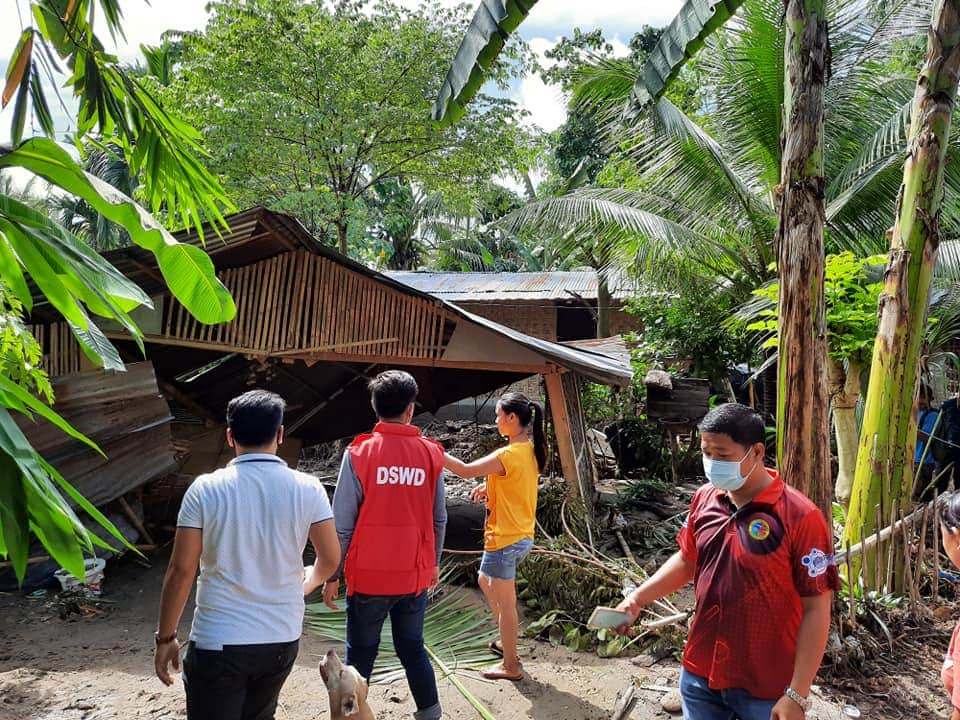 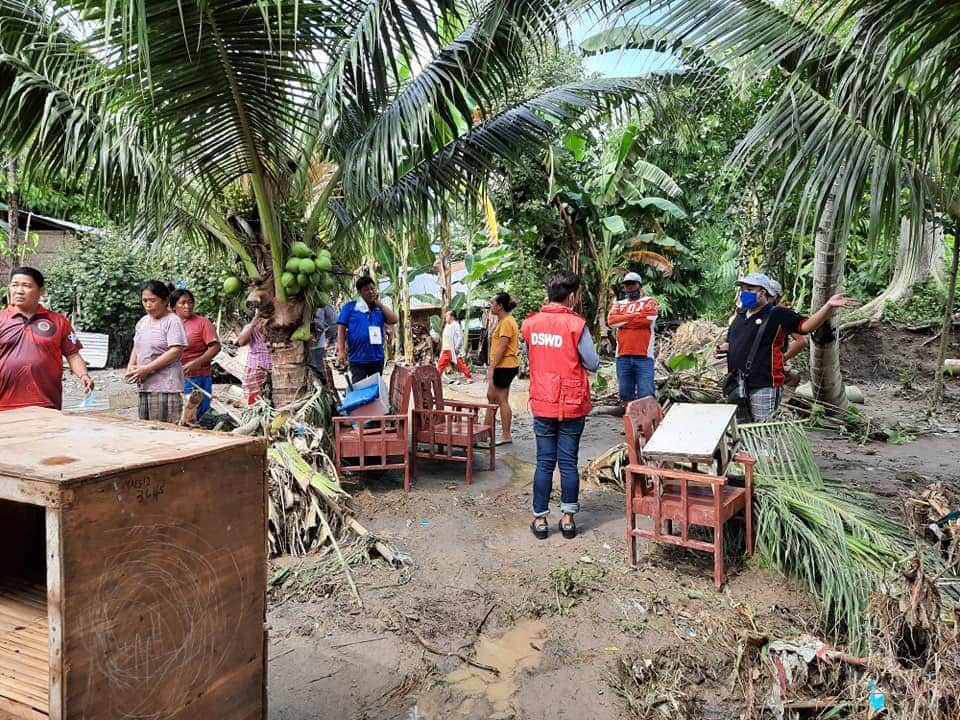 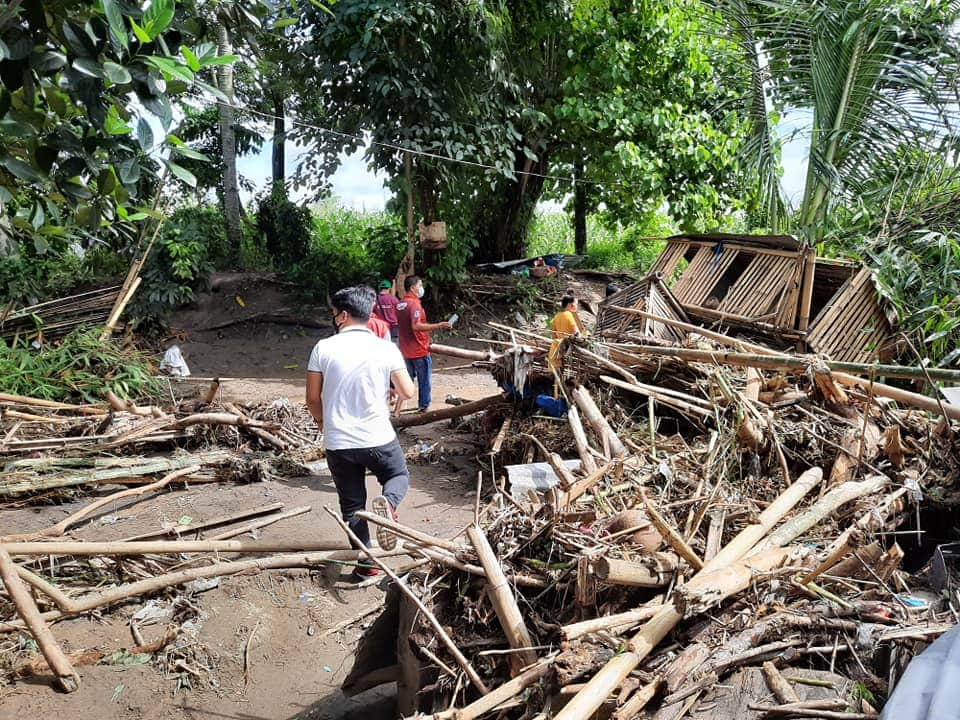 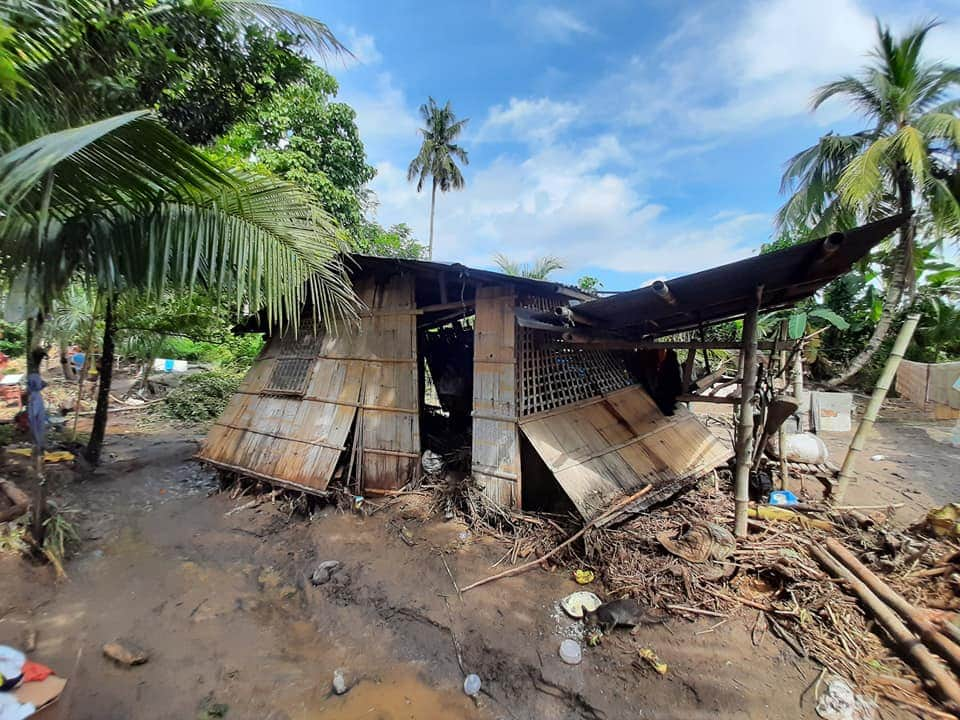 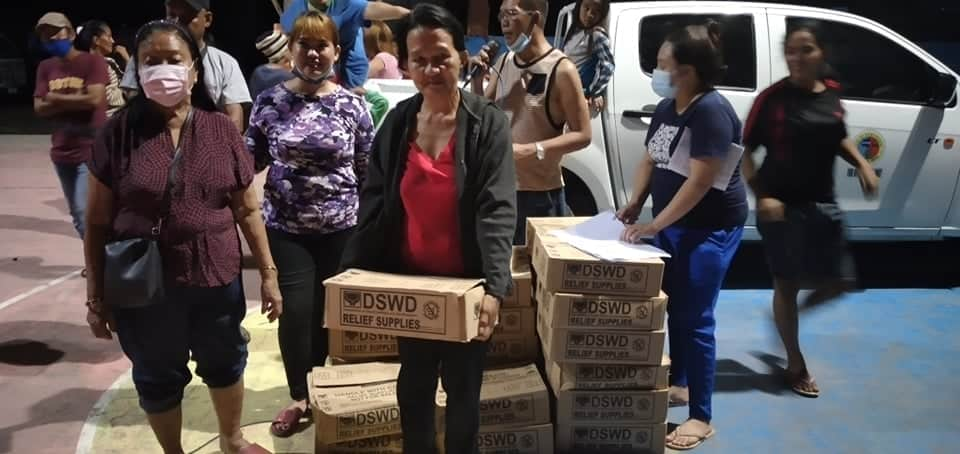 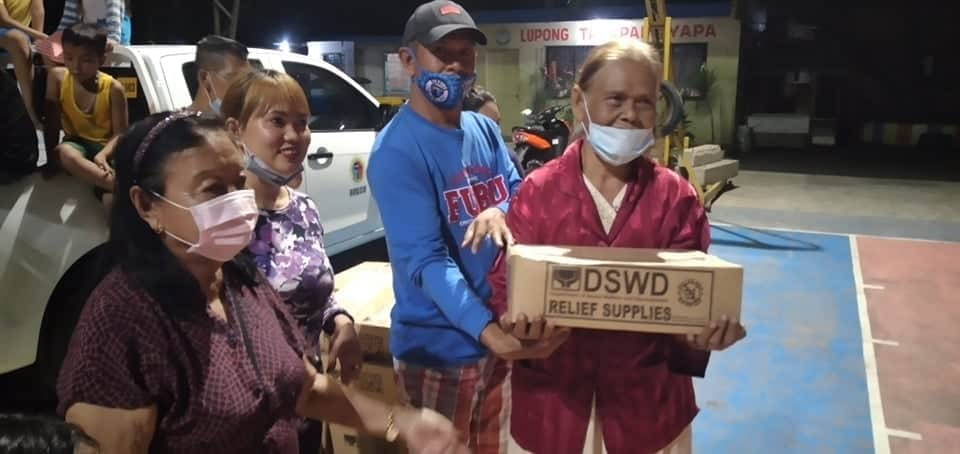 REGION / PROVINCE / MUNICIPALITY REGION / PROVINCE / MUNICIPALITY  NUMBER OF AFFECTED  NUMBER OF AFFECTED  NUMBER OF AFFECTED REGION / PROVINCE / MUNICIPALITY REGION / PROVINCE / MUNICIPALITY  Barangays  Families  Persons GRAND TOTALGRAND TOTAL 3  149  895 REGION XIIREGION XII 3  149  895 South CotabatoSouth Cotabato 3  149  895 City of Koronadal (capital)3 149 895 DATESITUATIONS / ACTIONS UNDERTAKEN29 July 2020The Disaster Response Operations Monitoring and Information Center (DROMIC) of the DSWD-DRMB is closely coordinating with DSWD-FO XII for significant reports on the status of affected families, assistance, and relief efforts.DATESITUATIONS / ACTIONS UNDERTAKEN29 July 2020DSWD-FO XII conducted validation and actual monitoring in the area and is in close coordination with the City Social Welfare and Development Office of Koronadal City.DSWD-FO XII and the Local Government Unit (LGU) of the City has initially provided food packs and beddings to the displaced families.